I Can!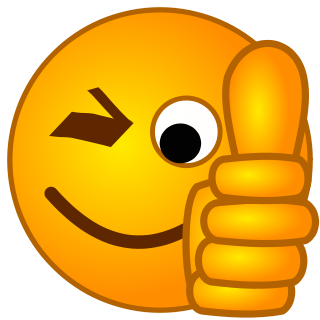 
This is what I am proud of this week:____________________________________________________________________________________________________________________________________________________________________________________________________________________________________________________________________________________________________________________I Can!
This is what I am proud of this week:____________________________________________________________________________________________________________________________________________________________________________________________________________________________________________________________________________________________________________________